        Проект 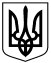 УКРАЇНАКАЛУСЬКА  МІСЬКА  РАДАВИКОНАВЧИЙ  КОМІТЕТРІШЕННЯвід __________№ _____Про надання платних послугДитячо-юнацькою спортивноюшколою Калуської міської радиКеруючись ст.32. Закону України «Про місцеве самоврядування в Україні», розглянувши клопотання директора Дитячо-юнацької спортивної школи Калуської міської ради Івано-Франківської області Мар’яни Квятковської від 09.02.2024 №01-09/47 та з метою якісної і ефективної роботи Дитячо-юнацької спортивної школи Калуської міської ради з надання послуг населенню з оздоровчих занять та раціонального використання бюджетних коштів, виконавчий комітет міської радиВИРІШИВ:1. Встановити з 01 березня 2024 року тарифи на платні послуги, що надаються Дитячо-юнацькою спортивною школою Калуської міської ради:1.1.У спортивному залі легкоатлетичного манежу:	-	великий теніс за 1 годину – 150 грн;	-	футзал за 1 годину - 200 грн;	-	інші види за 1 годину – 120 грн.1.2. У оздоровчо-відновлювальному  комплексі  легкоатлетичного манежу:	-	до 6 осіб за 1 годину – 250 грн, 	місячний абонемент (4 відвідування по 2 години) – 1500 грн;	-	до 10 осіб за 1 годину – 400 грн, 	місячний абонемент (4 відвідування по 2 години) – 2400 грн;	-	до 15 осіб за 1 годину – 500 грн, 	місячний абонемент (4 відвідування по 2 години) – 3000 грн.1.3. За відвідування занять з оздоровчого плавання у плавальному басейні «Посейдон» (крім годин, в які проводяться заняття спортивних груп та змагань з плавання ):- одноразове відвідування для дорослого населення 1 год. – 100 грн;- одноразове відвідування для дітей віком до 16 років 1 год. – 50 грн;- місячний абонемент для дорослого населення - (8 відвідувань по 1 год.) – 600 грн;- місячний абонемент для дітей віком до 16 років - (8 відвідувань по 1 год.) – 300 грн;- безлімітне місячне відвідування для дорослого населення 1 год. – 1000 грн;- безлімітне місячне відвідування для дітей віком до 16 років 1 год. – 600 грн;- аква-аеробіка (8 відвідувань по 1 год.) – 800 грн;- аква-аеробіка одноразове відвідування 1 год. – 120 грн;- у спортивному залі басейну «Посейдон» заняття з аеробіки та інше 1 год. – 200 грн.1.4. За відвідування груп та індивідуальних занять у спортивному комплексі «Сокіл»:- заняття ігровими видами спорту в ігровому залі 1 год. – 250 грн;- заняття зі спінінгу в тренажерному залі (8 відвідувань по 1 год.) – 300 грн;- заняття з атлетичної гімнастики в тренажерному залі та залі боксу (8 відвідувань по 2 год.) – 300 грн;- безлімітний місячний абонемент з атлетичної гімнастики в тренажерному залі та залі боксу за 2 год. - 450 грн.2. Надати безоплатне користування послугами басейну «Посейдон» дітям соціально незахищених категорій віком до 16 років, а саме:дітям-сиротам;дітям з інвалідністю;дітям, позбавленим батьківського піклування;дітям з багатодітних сімей;дітям, батьків із числа осіб, визначених у статті 10 Закону України «Про статус ветеранів війни, гарантії їх соціального захисту»;дітям, батьки яких мають статус учасників бойових дій;дітям із сімей внутрішньо переміщених осіб на території України.3. Надати безоплатне користування послугами басейну «Посейдон» особам, які мають статус члена сім’ї загиблого (померлого) Захисника чи Захисниці України.4. Надати пільгу у розмірі 50% від оплати дорослому населенню Калуської міської територіальної громади із І та ІІ групами інвалідності.5. Рішення виконавчого комітету міської ради від 28.11.2023 №319 «Про встановлення тарифів на платні послуги, що надаються Дитячо-юнацькою спортивною школою «Сокіл» та від 28.11.2023 № 320 «Про встановлення тарифів на платні послуги,що надаються Дитячо-юнацькою спортивною школою Калуської міської ради» вважати такими, що втратили чинність з 01.03.2024 року.6. Контроль за виконанням рішення покласти на заступника міського голови Надію Гуш.Міський голова                                                                               Андрій НАЙДА